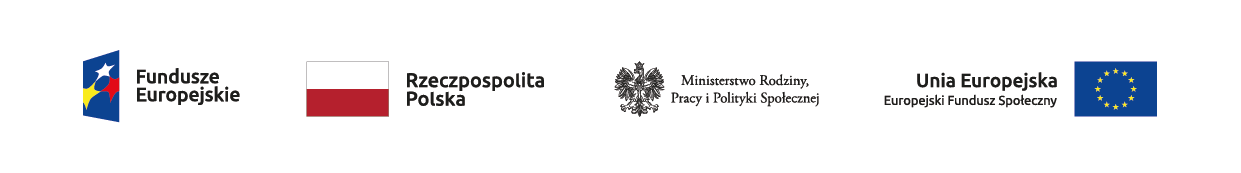 ……………………        (data) Numer Umowy: ……………………..Formularz rozliczeniowy do UmowyArt. 15zzb: dofinansowanie części kosztów wynagrodzeń pracowników oraz należnych od tych wynagrodzeń składek na ubezpieczenia społeczne dla mikro, małych i średnich przedsiębiorstw, w przypadku spadku obrotów gospodarczych w następstwie wystąpienia COVID-19Art. 15zze: dofinansowanie części kosztów wynagrodzeń pracowników oraz należnych od tych wynagrodzeń składek na ubezpieczenia społeczne dla organizacji pozarządowych oraz innych podmiotów prowadzących działalność pożytku publicznego w przypadku spadku przychodów z działalności statutowej w następstwie wystąpienia COVID-19 Art. 15zze2: dofinansowanie części kosztów wynagrodzeń pracowników oraz należnych od tych wynagrodzeń składek na ubezpieczenia społeczne dla kościelnych osób prawnych i ich jednostek organizacyjnych w przypadku spadku przychodów z działalności statutowej w następstwie wystąpienia COVID-19 *środki wykazane w pkt. 1.1 zawierają się w kwocie wykazanej w pkt. 1.JESTEM ŚWIADOMY/A ODPOWIEDZIALNOŚCI KARNEJ ZA ZŁOŻENIE FAŁSZYWEGO OŚWIADCZENIA.	      .....................................................................(podpis, z podaniem imienia i nazwiska przedsiębiorcy lub osoby (osób) uprawnionej (uprawnionych) do składania oświadczeń woli w imieniu podmiotuCzęść ACzęść ACzęść ACzęść ACzęść ACzęść ACzęść APowiatowy Urząd Pracy w ……………………………… reprezentowany przez Dyrektora Powiatowy Urząd Pracy w ……………………………… reprezentowany przez Dyrektora Powiatowy Urząd Pracy w ……………………………… reprezentowany przez Dyrektora Powiatowy Urząd Pracy w ……………………………… reprezentowany przez Dyrektora Powiatowy Urząd Pracy w ……………………………… reprezentowany przez Dyrektora Powiatowy Urząd Pracy w ……………………………… reprezentowany przez Dyrektora Powiatowy Urząd Pracy w ……………………………… reprezentowany przez Dyrektora Część BCzęść BCzęść BCzęść BCzęść BCzęść BCzęść B……..……………………………………………………………………………………………..……..……………………………………………………………………………………………..……..……………………………………………………………………………………………..……..……………………………………………………………………………………………..……..……………………………………………………………………………………………..……..……………………………………………………………………………………………..……..……………………………………………………………………………………………..(nazwa podmiotu/imię i nazwisko)(nazwa podmiotu/imię i nazwisko)(nazwa podmiotu/imię i nazwisko)(nazwa podmiotu/imię i nazwisko)(nazwa podmiotu/imię i nazwisko)(nazwa podmiotu/imię i nazwisko)(nazwa podmiotu/imię i nazwisko)Numer identyfikacji podatkowej (NIP)Numer identyfikacji podatkowej (NIP)Numer identyfikacji podatkowej (NIP)……..…………………………………………………..…………………………………………………..…………………………………………………..……………………………………………Numer identyfikacyjny REGONNumer identyfikacyjny REGONNumer identyfikacyjny REGON……..…………………………………………………..…………………………………………………..…………………………………………………..……………………………………………Dane osoby składającej wniosekDane osoby składającej wniosekImię……..…………………………………………………..…………………………………………………..…………………………………………………..……………………………………………Dane osoby składającej wniosekDane osoby składającej wniosekNazwisko……..…………………………………………………..…………………………………………………..…………………………………………………..……………………………………………Część CCzęść CCzęść CCzęść CCzęść CCzęść CCzęść Ckwota wydatkowana na dofinansowanie wynagrodzeń pracowników objętych umową i należnych od tych wynagrodzeń składek na ubezpieczenia społeczne: kwota wydatkowana na dofinansowanie wynagrodzeń pracowników objętych umową i należnych od tych wynagrodzeń składek na ubezpieczenia społeczne: kwota wydatkowana na dofinansowanie wynagrodzeń pracowników objętych umową i należnych od tych wynagrodzeń składek na ubezpieczenia społeczne: kwota wydatkowana na dofinansowanie wynagrodzeń pracowników objętych umową i należnych od tych wynagrodzeń składek na ubezpieczenia społeczne: kwota wydatkowana na dofinansowanie wynagrodzeń pracowników objętych umową i należnych od tych wynagrodzeń składek na ubezpieczenia społeczne: kwota wydatkowana na dofinansowanie wynagrodzeń pracowników objętych umową i należnych od tych wynagrodzeń składek na ubezpieczenia społeczne: kwota wydatkowana na dofinansowanie wynagrodzeń pracowników objętych umową i należnych od tych wynagrodzeń składek na ubezpieczenia społeczne: 1wysokość środków wydatkowana na dofinansowanie wynagrodzeń pracowników  i należnych od nich składek na ubezpieczenia społeczne - kwota wydatkowana za cały okres umowy w podziale na*:wysokość środków wydatkowana na dofinansowanie wynagrodzeń pracowników  i należnych od nich składek na ubezpieczenia społeczne - kwota wydatkowana za cały okres umowy w podziale na*:wysokość środków wydatkowana na dofinansowanie wynagrodzeń pracowników  i należnych od nich składek na ubezpieczenia społeczne - kwota wydatkowana za cały okres umowy w podziale na*:wysokość środków wydatkowana na dofinansowanie wynagrodzeń pracowników  i należnych od nich składek na ubezpieczenia społeczne - kwota wydatkowana za cały okres umowy w podziale na*:umowy o pracę………….. ZŁumowy o pracę………….. ZŁ1wysokość środków wydatkowana na dofinansowanie wynagrodzeń pracowników  i należnych od nich składek na ubezpieczenia społeczne - kwota wydatkowana za cały okres umowy w podziale na*:wysokość środków wydatkowana na dofinansowanie wynagrodzeń pracowników  i należnych od nich składek na ubezpieczenia społeczne - kwota wydatkowana za cały okres umowy w podziale na*:wysokość środków wydatkowana na dofinansowanie wynagrodzeń pracowników  i należnych od nich składek na ubezpieczenia społeczne - kwota wydatkowana za cały okres umowy w podziale na*:wysokość środków wydatkowana na dofinansowanie wynagrodzeń pracowników  i należnych od nich składek na ubezpieczenia społeczne - kwota wydatkowana za cały okres umowy w podziale na*:umowy zlecenia/inne ………….. ZŁumowy zlecenia/inne ………….. ZŁw tym wysokość środków na pokrycie składek na ubezpieczenia społeczne pracowników, należnych od pracodawcy - kwota wydatkowana za cały okres umowy:w tym wysokość środków na pokrycie składek na ubezpieczenia społeczne pracowników, należnych od pracodawcy - kwota wydatkowana za cały okres umowy:w tym wysokość środków na pokrycie składek na ubezpieczenia społeczne pracowników, należnych od pracodawcy - kwota wydatkowana za cały okres umowy:w tym wysokość środków na pokrycie składek na ubezpieczenia społeczne pracowników, należnych od pracodawcy - kwota wydatkowana za cały okres umowy:w tym wysokość środków na pokrycie składek na ubezpieczenia społeczne pracowników, należnych od pracodawcy - kwota wydatkowana za cały okres umowy:………….. ZŁ(łącznie dla um. o pracę i um. zleceń/innych)………….. ZŁ(łącznie dla um. o pracę i um. zleceń/innych)1.1wysokość środków wydatkowana na dofinansowanie wynagrodzeń pracowników poniżej 30 r.ż. i należnych od nich składek na ubezpieczenia społeczne - kwota wydatkowana za cały okres umowy w podziale na*:wysokość środków wydatkowana na dofinansowanie wynagrodzeń pracowników poniżej 30 r.ż. i należnych od nich składek na ubezpieczenia społeczne - kwota wydatkowana za cały okres umowy w podziale na*:wysokość środków wydatkowana na dofinansowanie wynagrodzeń pracowników poniżej 30 r.ż. i należnych od nich składek na ubezpieczenia społeczne - kwota wydatkowana za cały okres umowy w podziale na*:wysokość środków wydatkowana na dofinansowanie wynagrodzeń pracowników poniżej 30 r.ż. i należnych od nich składek na ubezpieczenia społeczne - kwota wydatkowana za cały okres umowy w podziale na*:umowy o pracę ………….. ZŁumowy o pracę ………….. ZŁ1.1wysokość środków wydatkowana na dofinansowanie wynagrodzeń pracowników poniżej 30 r.ż. i należnych od nich składek na ubezpieczenia społeczne - kwota wydatkowana za cały okres umowy w podziale na*:wysokość środków wydatkowana na dofinansowanie wynagrodzeń pracowników poniżej 30 r.ż. i należnych od nich składek na ubezpieczenia społeczne - kwota wydatkowana za cały okres umowy w podziale na*:wysokość środków wydatkowana na dofinansowanie wynagrodzeń pracowników poniżej 30 r.ż. i należnych od nich składek na ubezpieczenia społeczne - kwota wydatkowana za cały okres umowy w podziale na*:wysokość środków wydatkowana na dofinansowanie wynagrodzeń pracowników poniżej 30 r.ż. i należnych od nich składek na ubezpieczenia społeczne - kwota wydatkowana za cały okres umowy w podziale na*:umowy zlecenia/inne………….. ZŁumowy zlecenia/inne………….. ZŁw tym wysokość środków na pokrycie składek na ubezpieczenia społeczne pracowników poniżej 30 r. ż., należnych od pracodawcy - kwota wydatkowana za cały okres umowy:w tym wysokość środków na pokrycie składek na ubezpieczenia społeczne pracowników poniżej 30 r. ż., należnych od pracodawcy - kwota wydatkowana za cały okres umowy:w tym wysokość środków na pokrycie składek na ubezpieczenia społeczne pracowników poniżej 30 r. ż., należnych od pracodawcy - kwota wydatkowana za cały okres umowy:w tym wysokość środków na pokrycie składek na ubezpieczenia społeczne pracowników poniżej 30 r. ż., należnych od pracodawcy - kwota wydatkowana za cały okres umowy:w tym wysokość środków na pokrycie składek na ubezpieczenia społeczne pracowników poniżej 30 r. ż., należnych od pracodawcy - kwota wydatkowana za cały okres umowy:………….. ZŁ(łącznie dla um. o pracę i um. zleceń/innych)………….. ZŁ(łącznie dla um. o pracę i um. zleceń/innych)Do formularza rozliczeniowego  dołączam:Do formularza rozliczeniowego  dołączam:Do formularza rozliczeniowego  dołączam:Do formularza rozliczeniowego  dołączam:(proszę zaznaczyć o ile dotyczy)(proszę zaznaczyć o ile dotyczy)(proszę zaznaczyć o ile dotyczy)kopię pełnomocnictwakopię pełnomocnictwakopię pełnomocnictwakopię pełnomocnictwakopię pełnomocnictwakopię pełnomocnictwaCzęść DCzęść DOświadczam, że:Oświadczam, że:1Wskazana powyżej kwota, wydatkowana została zgodnie z posiadanymi przeze mnie dokumentami księgowymi, które deklaruję dostarczyć na żądanie organu kontrolującego (m.in. deklaracje rozliczeniowe ZUS DRA, raporty miesięczne o należnych składkach i wypłaconych świadczeniach ZUS RCA, listy płac lub inne dokumenty potwierdzające wypłatę wynagrodzenia pracownikom objętym umową). 2Otrzymane środki przeznaczyłem/am na dofinansowanie części kosztów wynagrodzeń i składek na ubezpieczenia społeczne pracowników objętych Umową, zgodnie z zapisami § 2 Umowy.3Utrzymałem w zatrudnieniu pracowników objętych umową przez okres, na który przyznane zostało dofinansowanie, zgodnie z zapisami § 2 Umowy.4Informowałem Powiatowy Urząd Pracy, o każdej zmianie okoliczności mających wpływ na wysokość wypłaconych świadczeń w terminie określonym w ustawie, a przekazane rozliczenie odzwierciedla te okoliczności, zgodnie z zapisami § 3 Umowy.5Dokonam zwrotu całości niewykorzystanych środków na rachunek bankowy Powiatowego Urzędu Pracy, z którego otrzymałem wsparcie, zgodnie z zapisami § 2 Umowy.6Informacje zawarte we wniosku o dofinansowanie dotyczące pracowników, których wynagrodzenia zostały dofinansowane, są kompletne (uwzględniają m.in. numer PESEL w przypadku, gdy dany pracownik go posiada), zgodne ze stanem faktycznym i nie uległy zmianie lub jeżeli uległy zmianie - zaktualizowane dane zostały przekazane do Powiatowego Urzędu Pracy.